1. Zopakuj si písmeno N, n. Aké slová začínajú na písmeno N?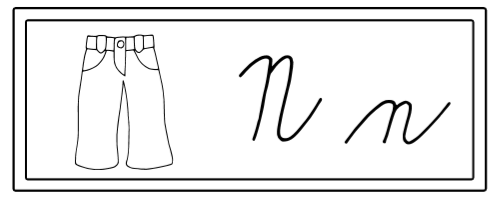 2. V spleti písmen nájdi a zakrúžkuj: ČERVENOU farbičkou – malé písané n		MODROU farbičkou – malé tlačené nZELENOU farbičkou – veľké písané N		ŽLTOU farbičkou – veľké tlačené N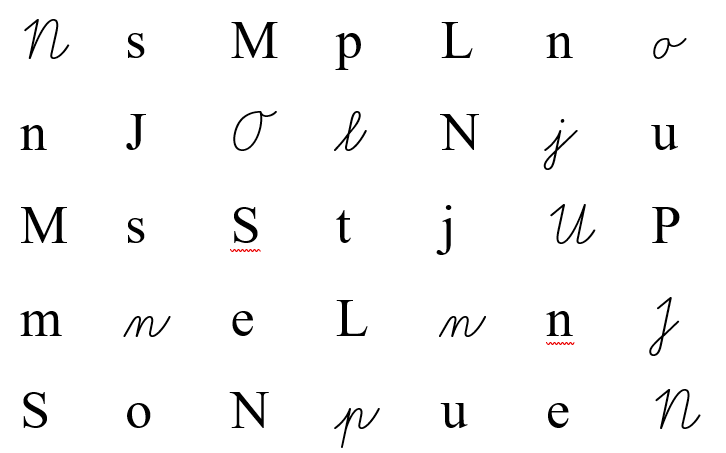 3. Čítaj. Dávaj pozor na vyslovovanie písmena N. Zakrúžkuj ho v každom slove.On		nos		ten		von		Tóno		IvanOna		pán		sen		ono		Milan		Elena